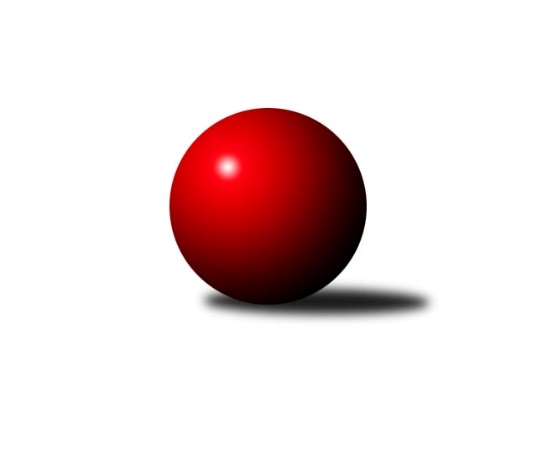 Č.17Ročník 2019/2020	7.6.2024 Zlínská krajská soutěž 2019/2020Statistika 17. kolaTabulka družstev:		družstvo	záp	výh	rem	proh	skore	sety	průměr	body	plné	dorážka	chyby	1.	TJ Chropyně	16	14	1	1	76.5 : 19.5 	(94.0 : 34.0)	1610	29	1117	493	32.1	2.	TJ Slavia Kroměříž B	16	11	0	5	55.5 : 40.5 	(63.5 : 64.5)	1579	22	1113	466	32.1	3.	TJ Spartak Hluk B	15	8	2	5	58.0 : 32.0 	(76.0 : 44.0)	1579	18	1110	469	37.3	4.	SC Bylnice  B	16	9	0	7	48.0 : 48.0 	(59.5 : 68.5)	1496	18	1072	424	41.7	5.	VKK Vsetín D	15	8	1	6	50.0 : 40.0 	(72.0 : 48.0)	1607	17	1128	479	32.6	6.	TJ Bojkovice Krons C	15	8	0	7	54.5 : 35.5 	(67.0 : 53.0)	1577	16	1113	463	38.9	7.	TJ Sokol Machová C	16	6	2	8	44.0 : 52.0 	(59.5 : 68.5)	1555	14	1105	450	43.4	8.	KK Kroměříž B	15	6	0	9	39.0 : 51.0 	(54.0 : 66.0)	1531	12	1099	432	42.9	9.	KC Zlín D	15	5	1	9	37.5 : 52.5 	(45.5 : 74.5)	1510	11	1069	441	44.3	10.	TJ Spartak Hluk A	15	3	1	11	26.0 : 64.0 	(47.0 : 73.0)	1538	7	1092	446	43.9	11.	KK Kroměříž C	16	2	2	12	21.0 : 75.0 	(42.0 : 86.0)	1508	6	1089	418	51.8Tabulka doma:		družstvo	záp	výh	rem	proh	skore	sety	průměr	body	maximum	minimum	1.	TJ Chropyně	8	8	0	0	42.0 : 6.0 	(52.0 : 12.0)	1651	16	1702	1602	2.	SC Bylnice  B	8	7	0	1	33.0 : 15.0 	(33.0 : 31.0)	1594	14	1634	1547	3.	TJ Spartak Hluk B	8	6	1	1	38.0 : 10.0 	(49.0 : 15.0)	1578	13	1686	1494	4.	TJ Slavia Kroměříž B	8	6	0	2	29.5 : 18.5 	(37.5 : 26.5)	1636	12	1686	1573	5.	TJ Bojkovice Krons C	8	5	0	3	31.0 : 17.0 	(38.0 : 26.0)	1696	10	1774	1599	6.	TJ Sokol Machová C	8	4	1	3	28.0 : 20.0 	(35.0 : 29.0)	1632	9	1694	1572	7.	KK Kroměříž B	7	4	0	3	24.5 : 17.5 	(30.0 : 26.0)	1529	8	1602	1477	8.	VKK Vsetín D	7	3	1	3	21.0 : 21.0 	(33.0 : 23.0)	1619	7	1687	1533	9.	KC Zlín D	8	2	1	5	20.5 : 27.5 	(28.5 : 35.5)	1467	5	1539	1383	10.	KK Kroměříž C	8	1	1	6	11.0 : 37.0 	(24.5 : 39.5)	1396	3	1428	1363	11.	TJ Spartak Hluk A	7	0	0	7	7.0 : 35.0 	(24.5 : 31.5)	1465	0	1514	1413Tabulka venku:		družstvo	záp	výh	rem	proh	skore	sety	průměr	body	maximum	minimum	1.	TJ Chropyně	8	6	1	1	34.5 : 13.5 	(42.0 : 22.0)	1603	13	1713	1534	2.	VKK Vsetín D	8	5	0	3	29.0 : 19.0 	(39.0 : 25.0)	1620	10	1774	1463	3.	TJ Slavia Kroměříž B	8	5	0	3	26.0 : 22.0 	(26.0 : 38.0)	1571	10	1647	1454	4.	TJ Spartak Hluk A	8	3	1	4	19.0 : 29.0 	(22.5 : 41.5)	1539	7	1610	1471	5.	TJ Bojkovice Krons C	7	3	0	4	23.5 : 18.5 	(29.0 : 27.0)	1557	6	1598	1457	6.	KC Zlín D	7	3	0	4	17.0 : 25.0 	(17.0 : 39.0)	1517	6	1607	1423	7.	TJ Spartak Hluk B	7	2	1	4	20.0 : 22.0 	(27.0 : 29.0)	1579	5	1787	1383	8.	TJ Sokol Machová C	8	2	1	5	16.0 : 32.0 	(24.5 : 39.5)	1542	5	1714	1381	9.	SC Bylnice  B	8	2	0	6	15.0 : 33.0 	(26.5 : 37.5)	1508	4	1690	1384	10.	KK Kroměříž B	8	2	0	6	14.5 : 33.5 	(24.0 : 40.0)	1527	4	1612	1479	11.	KK Kroměříž C	8	1	1	6	10.0 : 38.0 	(17.5 : 46.5)	1513	3	1592	1364Tabulka podzimní části:		družstvo	záp	výh	rem	proh	skore	sety	průměr	body	doma	venku	1.	TJ Chropyně	10	9	1	0	47.5 : 12.5 	(54.5 : 25.5)	1637	19 	4 	0 	0 	5 	1 	0	2.	TJ Slavia Kroměříž B	10	7	0	3	37.5 : 22.5 	(43.0 : 37.0)	1583	14 	4 	0 	1 	3 	0 	2	3.	TJ Bojkovice Krons C	10	6	0	4	38.5 : 21.5 	(44.0 : 36.0)	1583	12 	4 	0 	1 	2 	0 	3	4.	VKK Vsetín D	10	5	1	4	31.0 : 29.0 	(46.5 : 33.5)	1591	11 	2 	1 	2 	3 	0 	2	5.	TJ Spartak Hluk B	10	4	2	4	34.0 : 26.0 	(50.0 : 30.0)	1523	10 	4 	1 	0 	0 	1 	4	6.	KK Kroměříž B	10	5	0	5	32.0 : 28.0 	(39.5 : 40.5)	1528	10 	4 	0 	2 	1 	0 	3	7.	SC Bylnice  B	10	5	0	5	27.0 : 33.0 	(34.5 : 45.5)	1481	10 	4 	0 	1 	1 	0 	4	8.	KC Zlín D	10	4	1	5	28.5 : 31.5 	(32.5 : 47.5)	1497	9 	2 	1 	2 	2 	0 	3	9.	TJ Sokol Machová C	10	3	1	6	25.0 : 35.0 	(39.0 : 41.0)	1550	7 	1 	1 	3 	2 	0 	3	10.	TJ Spartak Hluk A	10	2	1	7	18.0 : 42.0 	(32.5 : 47.5)	1543	5 	0 	0 	5 	2 	1 	2	11.	KK Kroměříž C	10	1	1	8	11.0 : 49.0 	(24.0 : 56.0)	1491	3 	1 	0 	4 	0 	1 	4Tabulka jarní části:		družstvo	záp	výh	rem	proh	skore	sety	průměr	body	doma	venku	1.	TJ Chropyně	6	5	0	1	29.0 : 7.0 	(39.5 : 8.5)	1579	10 	4 	0 	0 	1 	0 	1 	2.	TJ Spartak Hluk B	5	4	0	1	24.0 : 6.0 	(26.0 : 14.0)	1667	8 	2 	0 	1 	2 	0 	0 	3.	SC Bylnice  B	6	4	0	2	21.0 : 15.0 	(25.0 : 23.0)	1557	8 	3 	0 	0 	1 	0 	2 	4.	TJ Slavia Kroměříž B	6	4	0	2	18.0 : 18.0 	(20.5 : 27.5)	1587	8 	2 	0 	1 	2 	0 	1 	5.	TJ Sokol Machová C	6	3	1	2	19.0 : 17.0 	(20.5 : 27.5)	1548	7 	3 	0 	0 	0 	1 	2 	6.	VKK Vsetín D	5	3	0	2	19.0 : 11.0 	(25.5 : 14.5)	1616	6 	1 	0 	1 	2 	0 	1 	7.	TJ Bojkovice Krons C	5	2	0	3	16.0 : 14.0 	(23.0 : 17.0)	1600	4 	1 	0 	2 	1 	0 	1 	8.	KK Kroměříž C	6	1	1	4	10.0 : 26.0 	(18.0 : 30.0)	1485	3 	0 	1 	2 	1 	0 	2 	9.	KC Zlín D	5	1	0	4	9.0 : 21.0 	(13.0 : 27.0)	1522	2 	0 	0 	3 	1 	0 	1 	10.	TJ Spartak Hluk A	5	1	0	4	8.0 : 22.0 	(14.5 : 25.5)	1518	2 	0 	0 	2 	1 	0 	2 	11.	KK Kroměříž B	5	1	0	4	7.0 : 23.0 	(14.5 : 25.5)	1522	2 	0 	0 	1 	1 	0 	3 Zisk bodů pro družstvo:		jméno hráče	družstvo	body	zápasy	v %	dílčí body	sety	v %	1.	Ludvík Jurásek 	TJ Spartak Hluk B 	13	/	15	(87%)	22	/	30	(73%)	2.	Ladislav Strnad 	SC Bylnice  B 	13	/	16	(81%)	23.5	/	32	(73%)	3.	Jaroslav Krejčíř 	TJ Chropyně  	12	/	15	(80%)	22	/	30	(73%)	4.	Milan Podaný 	TJ Chropyně  	12	/	16	(75%)	27	/	32	(84%)	5.	Miroslav Macega 	TJ Slavia Kroměříž B 	11	/	13	(85%)	17	/	26	(65%)	6.	Josef Benek 	TJ Sokol Machová C 	11	/	16	(69%)	17.5	/	32	(55%)	7.	Lenka Krejčířová 	TJ Chropyně  	10.5	/	14	(75%)	21	/	28	(75%)	8.	Vladimír Čech 	KC Zlín D 	10	/	12	(83%)	15	/	24	(63%)	9.	Ondřej Kelíšek 	TJ Spartak Hluk A 	10	/	15	(67%)	20.5	/	30	(68%)	10.	Ondřej Novák 	SC Bylnice  B 	10	/	15	(67%)	17	/	30	(57%)	11.	David Hanke 	TJ Bojkovice Krons C 	9	/	11	(82%)	17	/	22	(77%)	12.	Eva Hajdová 	VKK Vsetín D 	9	/	14	(64%)	20.5	/	28	(73%)	13.	Jiří Pospíšil 	TJ Spartak Hluk B 	9	/	14	(64%)	18	/	28	(64%)	14.	Dominik Slavíček 	TJ Bojkovice Krons C 	8.5	/	11	(77%)	13	/	22	(59%)	15.	Jakub Lahuta 	TJ Bojkovice Krons C 	8	/	9	(89%)	14	/	18	(78%)	16.	Dita Stratilová 	VKK Vsetín D 	8	/	11	(73%)	18	/	22	(82%)	17.	Eva Kyseláková 	TJ Spartak Hluk B 	8	/	11	(73%)	14	/	22	(64%)	18.	Milan Skopal 	TJ Slavia Kroměříž B 	8	/	12	(67%)	14	/	24	(58%)	19.	Miroslav Ševeček 	TJ Sokol Machová C 	8	/	14	(57%)	13	/	28	(46%)	20.	Josef Vaculík 	KK Kroměříž B 	7.5	/	10	(75%)	14	/	20	(70%)	21.	Zdeněk Kočíř 	TJ Spartak Hluk B 	7	/	11	(64%)	15	/	22	(68%)	22.	Richard Mikeš 	TJ Chropyně  	7	/	11	(64%)	15	/	22	(68%)	23.	Karel Skoumal 	KC Zlín D 	7	/	11	(64%)	11	/	22	(50%)	24.	Adam Grebeníček 	TJ Sokol Machová C 	7	/	12	(58%)	16	/	24	(67%)	25.	Martin Novotný 	KK Kroměříž B 	6	/	12	(50%)	13	/	24	(54%)	26.	Stanislav Poledňák 	KK Kroměříž B 	6	/	13	(46%)	12.5	/	26	(48%)	27.	Jan Lahuta 	TJ Bojkovice Krons C 	5	/	7	(71%)	9	/	14	(64%)	28.	Michal Kuchařík 	TJ Chropyně  	5	/	8	(63%)	9	/	16	(56%)	29.	Miroslav Nožička 	TJ Spartak Hluk A 	5	/	14	(36%)	11	/	28	(39%)	30.	Oldřich Křen 	KK Kroměříž C 	5	/	16	(31%)	13.5	/	32	(42%)	31.	Jan Bambuch 	KK Kroměříž C 	5	/	16	(31%)	12.5	/	32	(39%)	32.	Lenka Farkašovská 	TJ Spartak Hluk B 	4	/	5	(80%)	7	/	10	(70%)	33.	Margita Fryštacká 	TJ Sokol Machová C 	4	/	7	(57%)	9	/	14	(64%)	34.	Lucie Hanzelová 	VKK Vsetín D 	4	/	8	(50%)	9	/	16	(56%)	35.	Radek Hajda 	VKK Vsetín D 	4	/	8	(50%)	7	/	16	(44%)	36.	Jan Trlica 	TJ Slavia Kroměříž B 	4	/	8	(50%)	7	/	16	(44%)	37.	Petr Foltýn 	VKK Vsetín D 	4	/	13	(31%)	10.5	/	26	(40%)	38.	Pavel Vyskočil 	KK Kroměříž B 	3.5	/	12	(29%)	8.5	/	24	(35%)	39.	Petra Gottwaldová 	VKK Vsetín D 	3	/	3	(100%)	6	/	6	(100%)	40.	Luděk Novák 	SC Bylnice  B 	3	/	4	(75%)	7	/	8	(88%)	41.	Roman Machálek 	TJ Slavia Kroměříž B 	3	/	6	(50%)	7	/	12	(58%)	42.	Miroslav Šopík 	TJ Bojkovice Krons C 	3	/	7	(43%)	6	/	14	(43%)	43.	Pavel Polišenský 	TJ Slavia Kroměříž B 	3	/	8	(38%)	6	/	16	(38%)	44.	Věra Skoumalová 	KC Zlín D 	3	/	8	(38%)	5	/	16	(31%)	45.	František Nedopil 	KK Kroměříž B 	3	/	11	(27%)	5	/	22	(23%)	46.	Michal Pecl 	SC Bylnice  B 	3	/	14	(21%)	7	/	28	(25%)	47.	Radmila Spurná 	KK Kroměříž C 	3	/	16	(19%)	10	/	32	(31%)	48.	Petr Dlouhý 	TJ Slavia Kroměříž B 	2.5	/	6	(42%)	6.5	/	12	(54%)	49.	Miroslav Janků 	TJ Spartak Hluk A 	2	/	3	(67%)	3	/	6	(50%)	50.	Petr Buksa 	TJ Slavia Kroměříž B 	2	/	4	(50%)	3	/	8	(38%)	51.	Jan Křižka 	TJ Bojkovice Krons C 	2	/	5	(40%)	3	/	10	(30%)	52.	Zdeněk Rybnikář 	TJ Bojkovice Krons C 	2	/	6	(33%)	2	/	12	(17%)	53.	Tomáš Indra 	TJ Spartak Hluk A 	2	/	12	(17%)	7	/	24	(29%)	54.	Kateřina Spurná 	KK Kroměříž C 	2	/	16	(13%)	6	/	32	(19%)	55.	Matěj Čunek 	KC Zlín D 	1.5	/	4	(38%)	3	/	8	(38%)	56.	Rudolf Kadlečík 	KC Zlín D 	1	/	1	(100%)	1	/	2	(50%)	57.	Marie Hnilicová 	KC Zlín D 	1	/	2	(50%)	2	/	4	(50%)	58.	Evžen Štětkař 	KC Zlín D 	1	/	3	(33%)	2	/	6	(33%)	59.	Jan Lahuta 	TJ Bojkovice Krons C 	1	/	4	(25%)	3	/	8	(38%)	60.	Karel Večeřa 	KC Zlín D 	1	/	7	(14%)	3	/	14	(21%)	61.	Hana Polišenská 	KC Zlín D 	1	/	7	(14%)	2.5	/	14	(18%)	62.	Tomáš Galuška 	TJ Spartak Hluk A 	1	/	7	(14%)	1.5	/	14	(11%)	63.	Antonín Strnad 	SC Bylnice  B 	1	/	8	(13%)	3	/	16	(19%)	64.	Jan Hastík 	TJ Sokol Machová C 	0	/	1	(0%)	0	/	2	(0%)	65.	Viktor Vaculík 	KK Kroměříž B 	0	/	1	(0%)	0	/	2	(0%)	66.	Romana Kočířová 	TJ Spartak Hluk B 	0	/	1	(0%)	0	/	2	(0%)	67.	Tereza Hanáčková 	KC Zlín D 	0	/	1	(0%)	0	/	2	(0%)	68.	Kateřina Ondrouchová 	TJ Slavia Kroměříž B 	0	/	1	(0%)	0	/	2	(0%)	69.	Anna Nožičková 	TJ Spartak Hluk A 	0	/	2	(0%)	1	/	4	(25%)	70.	Oldřich Žák 	TJ Sokol Machová C 	0	/	2	(0%)	0	/	4	(0%)	71.	Adéla Foltýnová 	VKK Vsetín D 	0	/	3	(0%)	1	/	6	(17%)	72.	Věra Čechová 	TJ Spartak Hluk B 	0	/	3	(0%)	0	/	6	(0%)	73.	Michal Růžička 	TJ Slavia Kroměříž B 	0	/	6	(0%)	3	/	12	(25%)	74.	Roman Škrabal 	TJ Sokol Machová C 	0	/	6	(0%)	2	/	12	(17%)	75.	Jiří Hanák 	TJ Sokol Machová C 	0	/	6	(0%)	2	/	12	(17%)	76.	Roman Prachař 	TJ Spartak Hluk A 	0	/	7	(0%)	3	/	14	(21%)	77.	Vladimíra Strnková 	SC Bylnice  B 	0	/	7	(0%)	2	/	14	(14%)Průměry na kuželnách:		kuželna	průměr	plné	dorážka	chyby	výkon na hráče	1.	TJ Bojkovice Krons, 1-2	1676	1175	500	37.1	(419.0)	2.	TJ Slavia Kroměříž, 1-2	1622	1136	485	31.6	(405.5)	3.	TJ Sokol Machová, 1-2	1619	1134	484	39.8	(404.9)	4.	TJ Zbrojovka Vsetín, 1-4	1586	1117	469	36.5	(396.7)	5.	Chropyně, 1-2	1577	1119	458	38.0	(394.5)	6.	TJ Spartak Hluk, 1-2	1511	1082	428	43.6	(377.8)	7.	KC Zlín, 1-4	1479	1058	421	45.6	(369.9)	8.	KK Kroměříž, 1-4	1478	1052	426	44.7	(369.6)	9.	- volno -, 1-4	0	0	0	0.0	(0.0)Nejlepší výkony na kuželnách:TJ Bojkovice Krons, 1-2TJ Spartak Hluk B	1787	16. kolo	Adam Grebeníček 	TJ Sokol Machová C	508	7. koloVKK Vsetín D	1774	9. kolo	David Hanke 	TJ Bojkovice Krons C	488	2. koloTJ Bojkovice Krons C	1774	7. kolo	Jiří Pospíšil 	TJ Spartak Hluk B	484	16. koloTJ Bojkovice Krons C	1767	4. kolo	Jan Lahuta 	TJ Bojkovice Krons C	480	7. koloTJ Bojkovice Krons C	1741	12. kolo	Jakub Lahuta 	TJ Bojkovice Krons C	475	4. koloTJ Bojkovice Krons C	1724	2. kolo	Milan Skopal 	TJ Slavia Kroměříž B	472	14. koloTJ Sokol Machová C	1714	7. kolo	Dita Stratilová 	VKK Vsetín D	471	9. koloTJ Bojkovice Krons C	1676	11. kolo	Jan Lahuta 	TJ Bojkovice Krons C	465	12. koloTJ Bojkovice Krons C	1643	16. kolo	Jan Lahuta 	TJ Bojkovice Krons C	460	2. koloTJ Bojkovice Krons C	1641	9. kolo	Jakub Lahuta 	TJ Bojkovice Krons C	459	12. koloTJ Slavia Kroměříž, 1-2TJ Chropyně 	1713	5. kolo	Dita Stratilová 	VKK Vsetín D	462	17. koloTJ Slavia Kroměříž B	1686	17. kolo	Miroslav Macega 	TJ Slavia Kroměříž B	459	7. koloTJ Spartak Hluk B	1671	13. kolo	Miroslav Macega 	TJ Slavia Kroměříž B	451	17. koloTJ Slavia Kroměříž B	1670	7. kolo	Milan Podaný 	TJ Chropyně 	449	5. koloTJ Slavia Kroměříž B	1669	3. kolo	Josef Benek 	TJ Sokol Machová C	446	15. koloVKK Vsetín D	1666	17. kolo	David Hanke 	TJ Bojkovice Krons C	442	3. koloTJ Slavia Kroměříž B	1640	5. kolo	Petr Dlouhý 	TJ Slavia Kroměříž B	441	17. koloTJ Slavia Kroměříž B	1628	9. kolo	Miroslav Macega 	TJ Slavia Kroměříž B	440	3. koloTJ Slavia Kroměříž B	1624	15. kolo	Richard Mikeš 	TJ Chropyně 	437	5. koloTJ Bojkovice Krons C	1598	3. kolo	Pavel Polišenský 	TJ Slavia Kroměříž B	437	1. koloTJ Sokol Machová, 1-2TJ Sokol Machová C	1694	16. kolo	Josef Benek 	TJ Sokol Machová C	469	16. koloTJ Chropyně 	1683	9. kolo	Milan Skopal 	TJ Slavia Kroměříž B	452	4. koloTJ Sokol Machová C	1681	9. kolo	Milan Podaný 	TJ Chropyně 	445	9. koloTJ Sokol Machová C	1661	6. kolo	Adam Grebeníček 	TJ Sokol Machová C	445	16. koloTJ Sokol Machová C	1648	14. kolo	Miroslav Ševeček 	TJ Sokol Machová C	442	9. koloTJ Slavia Kroměříž B	1647	4. kolo	Miroslav Ševeček 	TJ Sokol Machová C	438	14. koloTJ Sokol Machová C	1619	12. kolo	Ondřej Kelíšek 	TJ Spartak Hluk A	435	11. koloKK Kroměříž B	1612	12. kolo	Ondřej Novák 	SC Bylnice  B	432	14. koloTJ Sokol Machová C	1604	4. kolo	Roman Machálek 	TJ Slavia Kroměříž B	431	4. koloTJ Spartak Hluk A	1600	11. kolo	Miroslav Nožička 	TJ Spartak Hluk A	430	11. koloTJ Zbrojovka Vsetín, 1-4VKK Vsetín D	1719	5. kolo	Petra Gottwaldová 	VKK Vsetín D	487	16. koloSC Bylnice  B	1690	16. kolo	Ondřej Kelíšek 	TJ Spartak Hluk A	458	2. koloVKK Vsetín D	1687	4. kolo	Ladislav Strnad 	SC Bylnice  B	451	10. koloVKK Vsetín D	1682	14. kolo	Petr Foltýn 	VKK Vsetín D	449	4. koloVKK Vsetín D	1645	8. kolo	Lucie Hanzelová 	VKK Vsetín D	447	5. koloTJ Slavia Kroměříž B	1640	6. kolo	Petra Gottwaldová 	VKK Vsetín D	445	14. koloSC Bylnice  B	1634	17. kolo	Ladislav Strnad 	SC Bylnice  B	443	1. koloVKK Vsetín D	1627	16. kolo	Eva Hajdová 	VKK Vsetín D	442	2. koloVKK Vsetín D	1627	2. kolo	Ladislav Strnad 	SC Bylnice  B	441	17. koloSC Bylnice  B	1621	5. kolo	Ladislav Strnad 	SC Bylnice  B	439	3. koloChropyně, 1-2TJ Chropyně 	1702	13. kolo	Lenka Krejčířová 	TJ Chropyně 	442	13. koloTJ Chropyně 	1685	12. kolo	Richard Mikeš 	TJ Chropyně 	442	13. koloTJ Chropyně 	1673	11. kolo	Lenka Krejčířová 	TJ Chropyně 	441	16. koloTJ Chropyně 	1669	16. kolo	Milan Podaný 	TJ Chropyně 	439	12. koloTJ Chropyně 	1638	6. kolo	Lenka Krejčířová 	TJ Chropyně 	438	11. koloVKK Vsetín D	1630	11. kolo	Eva Hajdová 	VKK Vsetín D	435	11. koloTJ Chropyně 	1626	4. kolo	Petr Foltýn 	VKK Vsetín D	432	11. koloTJ Chropyně 	1613	8. kolo	Richard Mikeš 	TJ Chropyně 	429	11. koloTJ Chropyně 	1602	14. kolo	Milan Podaný 	TJ Chropyně 	428	14. koloTJ Bojkovice Krons C	1567	8. kolo	Věra Skoumalová 	KC Zlín D	424	6. koloTJ Spartak Hluk, 1-2TJ Spartak Hluk B	1686	9. kolo	Eva Kyseláková 	TJ Spartak Hluk B	439	2. koloTJ Spartak Hluk B	1633	2. kolo	Lenka Krejčířová 	TJ Chropyně 	432	7. koloTJ Spartak Hluk B	1624	17. kolo	Ludvík Jurásek 	TJ Spartak Hluk B	430	9. koloTJ Spartak Hluk B	1593	11. kolo	Eva Kyseláková 	TJ Spartak Hluk B	428	7. koloTJ Chropyně 	1575	7. kolo	Zdeněk Kočíř 	TJ Spartak Hluk B	425	17. koloTJ Spartak Hluk B	1571	7. kolo	Eva Kyseláková 	TJ Spartak Hluk B	424	9. koloVKK Vsetín D	1556	13. kolo	Ondřej Kelíšek 	TJ Spartak Hluk A	423	1. koloKK Kroměříž B	1538	4. kolo	Ondřej Kelíšek 	TJ Spartak Hluk A	421	9. koloTJ Chropyně 	1535	1. kolo	Zdeněk Kočíř 	TJ Spartak Hluk B	421	9. koloKK Kroměříž C	1527	16. kolo	Eva Hajdová 	VKK Vsetín D	419	13. koloKC Zlín, 1-4TJ Bojkovice Krons C	1569	15. kolo	Jakub Lahuta 	TJ Bojkovice Krons C	439	15. koloTJ Slavia Kroměříž B	1568	12. kolo	Milan Skopal 	TJ Slavia Kroměříž B	430	12. koloKC Zlín D	1539	11. kolo	Vladimír Čech 	KC Zlín D	429	5. koloTJ Sokol Machová C	1537	5. kolo	Richard Mikeš 	TJ Chropyně 	421	17. koloTJ Chropyně 	1534	17. kolo	Margita Fryštacká 	TJ Sokol Machová C	415	5. koloKC Zlín D	1521	12. kolo	Adam Grebeníček 	TJ Sokol Machová C	410	5. koloKC Zlín D	1502	9. kolo	Vladimír Čech 	KC Zlín D	410	12. koloKC Zlín D	1492	5. kolo	Vladimír Čech 	KC Zlín D	410	7. koloKK Kroměříž B	1479	9. kolo	Karel Skoumal 	KC Zlín D	407	9. koloVKK Vsetín D	1466	7. kolo	Miroslav Macega 	TJ Slavia Kroměříž B	406	12. koloKK Kroměříž, 1-4TJ Chropyně 	1607	2. kolo	Petra Gottwaldová 	VKK Vsetín D	432	15. koloKK Kroměříž B	1602	6. kolo	Stanislav Poledňák 	KK Kroměříž B	430	6. koloVKK Vsetín D	1589	15. kolo	Dita Stratilová 	VKK Vsetín D	427	15. koloTJ Chropyně 	1589	3. kolo	Milan Skopal 	TJ Slavia Kroměříž B	425	8. koloKK Kroměříž B	1585	2. kolo	Josef Benek 	TJ Sokol Machová C	424	1. koloTJ Slavia Kroměříž B	1584	8. kolo	Josef Vaculík 	KK Kroměříž B	418	6. koloTJ Bojkovice Krons C	1567	1. kolo	Jan Lahuta 	TJ Bojkovice Krons C	418	1. koloKK Kroměříž B	1538	3. kolo	Josef Vaculík 	KK Kroměříž B	416	2. koloKK Kroměříž B	1518	10. kolo	Lenka Krejčířová 	TJ Chropyně 	416	2. koloTJ Spartak Hluk B	1511	10. kolo	Richard Mikeš 	TJ Chropyně 	416	3. kolo- volno -, 1-4Četnost výsledků:	6.0 : 0.0	15x	5.0 : 1.0	18x	4.5 : 1.5	2x	4.0 : 2.0	11x	3.0 : 3.0	5x	2.0 : 4.0	11x	1.5 : 4.5	1x	1.0 : 5.0	14x	0.0 : 6.0	8x